19.02.2018"ТОКСИЧНОЕ ЛИДЕРСТВО: ИНСТРУКЦИЯ ПО ПРИМЕНЕНИЮ"Семинар с таким названием пройдет в "Территории Бизнеса" 21 февраля.
Участники и спикер обсудят современное лидерство, какими качествами лидеру важно обладать и как вместе создавать большие результаты. 

Вы узнаете: 
• что такое токсичное лидерство и что с ним делать; 
• Какие лидеры создают выдающиеся результаты; 
• Важность владения эмоциональным интеллектом 
• Какие шаги предпринять для изменения ситуации; 
• Кто вы как лидер и определите вектор развития 
• Как стать вдохновляющим и вовлекающим лидером 

Ведущая мастер-класса: 
Надежда Бухарина - профессиональный сертифицированный коуч РСС, член Международной Федерации Коучинга (ICF), Русскоговорящий ментор ICF Russia Chapter; эксперт в области управления. 
Директор Академии коучинга NB – официальный представитель Международного Эриксоновского Университета коучинга 



Участие в семинаре бесплатное! 
Необходима предварительная регистрация по телефону 8 800 350 24 74 или через онлайн-форму ниже. 
 
Время проведения: 21 февраля, с 12:00 до 15:00 
Место проведения: МФЦ «Территория Бизнеса», ул. Российская 110, к. 1, 2 этаж 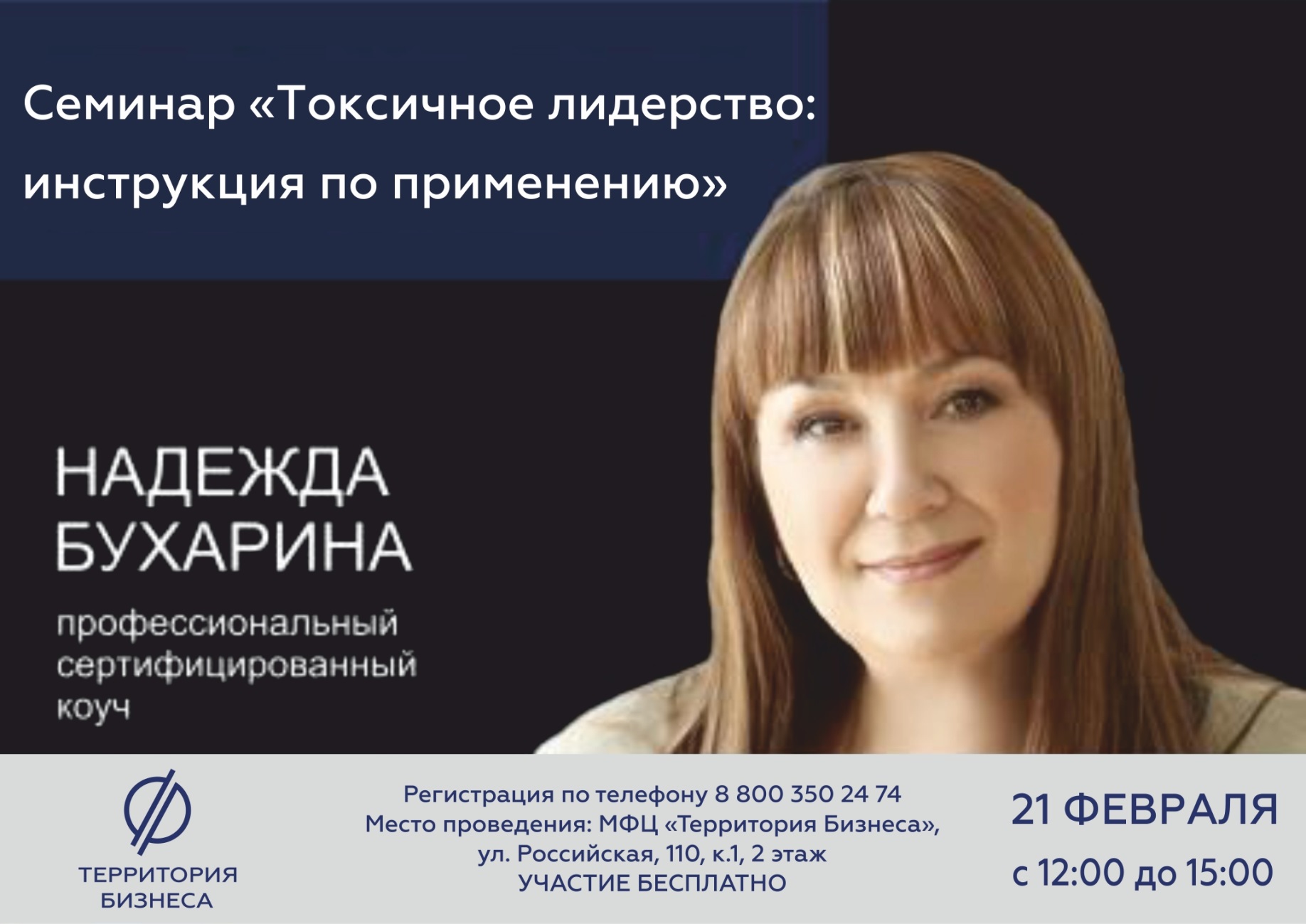 https://xn--74-6kcdtbngab0dhyacwee4w.xn--p1ai/news/toksichnoe-liderstvo-instruktsiya-po-primeneniyu/